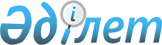 О внесении изменений в постановление Правительства Республики Казахстан от 19 января 2012 года № 109 "Об утверждении Типовых правил приема на обучение в организации образования, реализующие профессиональные учебные программы послевузовского образования"
					
			Утративший силу
			
			
		
					Постановление Правительства Республики Казахстан от 9 июля 2013 года № 701. Утратило силу постановлением Правительства Республики Казахстан от 27 декабря 2018 года № 895.
      Сноска. Утратило силу постановлением Правительства РК от 27.12.2018 № 895.
      Правительство Республики Казахстан ПОСТАНОВЛЯЕТ:
      1. Внести в постановление Правительства Республики Казахстан от 19 января 2012 года № 109 "Об утверждении Типовых правил приема на обучение в организации образования, реализующие профессиональные учебные программы послевузовского образования" (САПП Республики Казахстан, 2012 г., № 26, ст. 361) следующие изменения: 
      в Типовых правилах приема на обучение в организации образования, реализующие профессиональные учебные программы послевузовского образования, утвержденных указанным постановлением:
      пункт 4 изложить в следующей редакции:
      "4. Граждане Республики Казахстан, имеющие международные сертификаты, подтверждающие владение иностранным языком в соответствии с Общеевропейскими компетенциями (стандартами) владения иностранным языком, освобождаются от вступительного экзамена по иностранному языку в магистратуру, резидентуру, адъюнктуру и докторантуру по следующим экзаменам: 
      английский язык: Test of English as a Foreign Language Institutional Testing Programm (TOEFL ITP – не менее 460 баллов), Test of English as a Foreign Language Institutional Testing Programm Internet-based Test (TOEFL IBT, пороговый балл - не менее 87), (TOEFL пороговый балл - не менее 560 баллов), International English Language Tests System (IELTS, пороговый балл - не менее 6.0);
      немецкий язык: Deutsche Sprachprufung fur den Hochschulzugang (DSH, Niveau С1/ уровень С1), TestDaF-Prufung (Niveau C1/уровень С1);
      французский язык: Test de Franзais International™ (TFI - не ниже уровня B1 по секциям чтения и аудирования), Diplome d'Etudes en Langue francaisе (DELF, уровень В2), Diplome Approfondi de Langue francaisе (DALF, уровень С1), Тest de connaissance du francais (TCF - не менее 400 баллов).";
      пункт 7 изложить в следующей редакции:
      "7. Прием заявлений поступающих в магистратуру, докторантуру ВУЗов, адъюнктуру военных учебных заведений, резидентуру ВУЗов и научных организаций проводится с 10 по 30 июля.
      Вступительные экзамены в магистратуру, резидентуру, адъюнктуру и докторантуру проводятся с 10 до 20 августа, зачисление - до 25 августа.";
      пункты 13, 19 изложить в следующей редакции: 
      "13. Граждане Республики Казахстан и лица без гражданства, поступающие в магистратуру, резидентуру, адъюнктуру и докторантуру, за исключением иностранцев, сдают вступительные экзамены:
      1) по одному из иностранных языков по выбору (английский, французский, немецкий; по арабскому языку для лиц, поступающих на специальности, требующие знание арабского языка);
      2) по специальности.";
      "19. Вступительные экзамены по государственному, русскому и иностранным языкам проводятся по технологии, разработанной Национальным центром тестирования Министерства образования и науки Республики Казахстан.
      Экзамен по арабскому языку проводится в устной или письменной формах экзаменационной комиссией ВУЗа в соответствии с порядком, установленным руководителем ВУЗа и согласованным с уполномоченным органом в области образования.";
      пункт 20 исключить;
      пункт 30 изложить в следующей редакции:
      "30. В случае одинаковых показателей конкурсных баллов, преимущественное право при зачислении получают лица, имеющие наиболее высокую оценку по специальности, в случае одинаковых показателей вступительного экзамена по специальности, преимущественное право получают лица, имеющие наиболее высокую оценку по государственному, русскому и иностранным языкам. Затем учитываются научные достижения, соответствующие профилю избранной специальности: научные публикации, в том числе в рейтинговых научных изданиях; свидетельства о научных разработках; сертификаты о присуждении научных стипендий, грантов; грамоты/дипломы за участие в научных конференциях и конкурсах.".
      2. Настоящее постановление вводится в действие со дня подписания и подлежит официальному опубликованию.
					© 2012. РГП на ПХВ «Институт законодательства и правовой информации Республики Казахстан» Министерства юстиции Республики Казахстан
				
Премьер-Министр
Республики Казахстан
С. Ахметов